«Откуда берутся злые дети»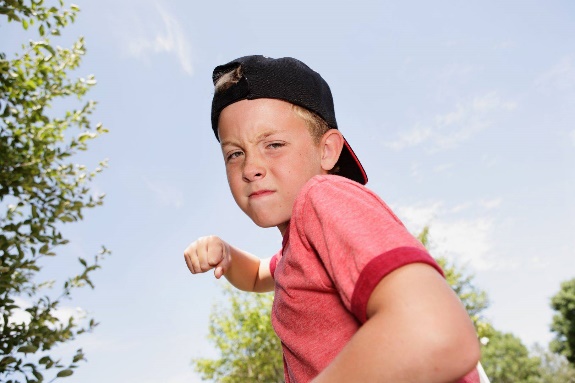 Откуда в людях берется жестокость, чтобы мучить, унижать, насиловать, калечить и убивать. Ежедневно мир сотрясают новости о бесчеловечных поступках в разных концах планеты. Жестокость присуща человеку с рождения или его таковым делают окружающие люди?Причины детской жестокости.1. Чрезмерно жесткое воспитание, где маленького человечка могут наказывать за любую провинность.2. Родители устанавливают высокую планку, в достижении каких-либо успехов.3. Дефицит любви и эмоциональной близости с малышом. Отец и мать не проявляют любви и нежности, и запрещают эти чувства отпрыску.4. Частые запугивания и угрозы.5. Систематически повторяющиеся конфликты между взрослыми.6. Малышу все разрешается, формируется понятие вседозволенности и безнаказанности.7. Отсутствие доверия между родителями и отпрыском.Жестокость среди детей.Сегодня наблюдается неимоверный рост жестокости среди детей. У каждого ребенка своя причина подобного поведения и каждый случай надо рассматривать отдельно.Дети не становятся жестокими в одночасье. Если малыш проявляет жестокость в детском саду, родителям стоит призадуматься. Воспитатели могут говорить, что ребенок дерется с другими малышами, отнимает игрушки, толкается, щипает, но родителям тяжело признать наличие проблемы.Бессердечность проявляют даже детвора из вполне благополучных семей.Возьмем, к примеру, детский сад, малыш толкает других, кусает, дерется, отбирает игрушки. Цель не отнять игрушки, чтобы самому поиграть, а вызвать в «жертве» негативные эмоции. Нравится наблюдать, как плачет и жалуется сверстник. Для обидчика это желанный результат.И чем больше его ругают, тем больше он убеждается в правильности своего поведения. Он понимает, что взрослые перед ним бессильны и не способны держать под контролем ситуацию.Таким образом, наказывая малыша словесно и физически, мы культивируем в нем еще больше озлобленности и безжалостности. Наказание не помогает нам достичь нужного результата, а лишь усиливает в ребенке негатив.Как убрать агрессию?Чем раньше родители отреагируют на проблему, тем больше шансов вырастить доброго и отзывчивого человечка.С детсадовцем надо спокойно поговорить и выяснить причины его поступков. Объяснить, что другим неприятно его поведение, им больно, а ведь он хочет, чтобы с ним играли.Надо понимать, что младенец не рождается извергом, негативный опыт его делает таким. В глубине души живет страх, и малыш всего лишь защищается, пытаясь таким путем самоутвердиться.Учите малышей контролировать эмоции, ведите с ними диалог, а не монолог, читая ежедневно нотации, какие они плохие. Дети должны доверять Вам, не бояться рассказывать о своих проблемах. Они ищут понимание и поддержку от взрослых. Будучи маленькими, они слышат интонацию вашего голоса и понимают, когда вы учите их доброте и любви.Если наказали строго и переборщили, объясните свое поведение и извинитесь.Выясняйте, мотивы жестоких поступков и рассказывайте о последствиях, учите нести ответственность за свои слова и действия.Поддерживайте в ребенке уверенность в себе, хвалите за достижения и поощряйте за хорошие поступки. Если человек уверен в себе, он не будет кулаками доказывать свою правоту.